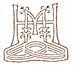 Ogranak Matice hrvatske u Slavonskom BroduRavnateljima, učiteljima i nastavnicima hrvatskog jezika i književnostiod 4. do 8. razredaP O Z I Vna Državni literarni susret učenika osnovnih škola Republike Hrvatske i na natječaj zanajbolju hrvatsku dječju bajkuu sastavu Dječjih svečanostiU svijetu bajki Ivane Brlić-Mažuranić 2018.u Slavonskome BroduOvogodišnje teme natječaja su: Kako se Jaglenac zaljubio na fejsuZmaj Ognjeni i čudesni svijet internetaPovratak Vila Zatočnica s Kitež-planineOslonjene na bajku Bratac Jaglenac i sestrica Rutvica Ivane Brlić-Mažuranić teme nastoje približiti dva svijeta, svijet medija u kojem današnja djeca žive i svijet čarolija i mašte davno satkan na mitološkoj podlozi u Ivaninoj spisateljskoj radionici. U poigravanju likovima i fabulom moguće je otvoriti nove čarobne prostore dječjega stvaralaštva.Literarnu temu možete obraditi u prozi, ali i u stihu. Zasadi na kojima se svijet Ivane Brlić-Mažuranić suprotstavlja današnjoj životnoj stvarnosti jesu dobrota koju čovjek donosi sobom u život, plemenitost, vjera u bolje, ljubav, hrabrost i istina koje prožimaju sve njezine priče. Upravo te vrijednosti, u svakodnevnom životu ili mašti, daju djeci prigodu da oslobode svoju maštu i kreativnost, da riječima izraze emocije potaknute razgovorom ili čitanjem.Nadamo se da ćete svojim djelovanjem potaknuti učenike na sudjelovanje u natječaju i time dati doprinos svečanosti pisane riječi utemeljene na Ivaninom naslijeđu.Lijepo molimo da se zainteresirani učitelji drže zadanih okvira:1.  Jedna škola treba poslati JEDAN reprezentativan rad na zadanu temu.2.  Poslani rad ne bi trebao biti veći od 2 kartice teksta.3.  Molimo slati lektorirane radove.4. Molimo sve mentore da uz odabrani rad popune poslanu prijavnicu. Preporučujemo slanje rada i prijavnice u digitalnom obliku (Word)5. Ako rad pojedine škole bude odabran za predstavljanje, potrebno je pripremiti autora za čitanje na susretu u Slavonskom Brodu. 6. Odabrane radove predstavljaju autori i njihovi mentori na dodjeli nagrada u Slavonskom Brodu 16. travnja u 13.30 u Gradskoj knjižnici Slavonski Brod.7. Nagrađeni učenik i njegov mentor bi trebali u kratkom roku obavijestiti organizatore dolaze li na dodjelu nagrada.Rezultati natječaja bit će objavljeni na stranicama www.usvijetubajki.orgRok za slanje radova je  9. travnja 2018.Odabir najuspješnijih radova izvršit će Prosudbeno  povjerenstvo  u sastavu:dr. sc. Jasna Ažman, Ogranak Matice hrvatske u Slavonskome BroduŽeljka Horvat Vukelja, dječja književnicaJosip Prudeus, književnikDarija Klaričić-Veg, prof   OŠ „dr. Franjo Tuđman“, Beli Manastirdoc.dr.sc. Irena Krumes, Fakultet za odgojne i obrazovne znanosti, OsijekNajuspješniji radovi (3), koji će se držati zadane teme, bit će nagrađeni na upriličenoj svečanosti u Slavonskom Brodu.Nagrađeni učenici i mentori imaju pravo na potvrdnice o sudjelovanju, ručak i ulaznice za dječju predstavu u Kazališno-koncertnoj dvorani „Ivana Brlić-Mažuranić“ u Slavonskome Brodu.Sve radove slati u omotnici na adresu:Trg Stjepana Miletića 12(za Natječaj)35000 SLAVONSKI BRODHrvatskaili  e-poštom:  maticasb@gmail.comPredsjednica Prosudbenog povjerenstva 	              Predsjednik Ogranka Matice hrvatske 								u   Slavonskom Brodudoc. dr. sc. Irena Krumes                 	                           mr. sc. Ivan Medved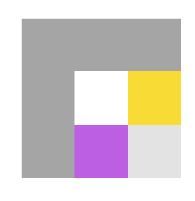 Sveučilište Josipa Jurja Strossmayera u OsijekuFAKULTET ZA ODGOJNE I OBRAZOVNE ZNANOSTI